У  К  Р А  Ї  Н  А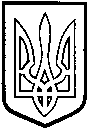 ТОМАШПІЛЬСЬКА РАЙОННА РАДАВ І Н Н И Ц Ь К О Ї  О Б Л А С Т ІРІШЕННЯ №167від 30 листопада 2016 року						10 сесія 7 скликанняПро затвердження технічної документації із нормативної грошової оцінки земельної ділянки гр.Зализюк Ганни Павлівни для ведення товарного сільськогосподарського виробництва на території Комаргородської сільської ради, за межами населеного пункту с.Комаргород, Томашпільського району, Вінницької областіВідповідно до частини 2 статті 43 Закону України «Про місцеве самоврядування в Україні», статей 13, 23 Закону України «Про оцінку земель», керуючись статтями 10, 67, 124, 186 та пунктом 12 розділу 10 «Перехідні положення» Земельного кодексу України, розглянувши представлену відділом Держгеокадастру у Томашпільському районі технічну документацію із нормативної грошової оцінки земельної ділянки гр. Зализюк Ганни Павлівни для ведення товарного сільськогосподарського виробництва на території Комаргородської сільської ради, за межами населеного пункту с.Комаргород, Томашпільського району, Вінницької області, виготовлену ДП «Вінницький науково-дослідний та проектний інститут землеустрою» інв. №ДХІІ/ХV – 2668 від 15.09.2016 р., враховуючи висновок постійної комісії районної ради з питань агропромислового комплексу, регулювання земельних ресурсів, реформування земельних відносин, розвитку особистих підсобних господарств, районна рада ВИРІШИЛА:1. Затвердити технічну документацію із нормативної грошової оцінки земельної ділянки гр.Зализюк Ганни Павлівни для ведення товарного сільськогосподарського виробництва на території Комаргородської сільської ради, за межами населеного пункту с.Комаргород, Томашпільського району, Вінницької області загальною площею 2,9800 га. з визначеною нормативною грошовою оцінкою, що складає в цілому 73 194 грн. 00 коп. (сімдесят три тисячі сто дев’яносто чотири гривні, 00 коп.).2. Контроль за виконанням даного рішення покласти на постійну комісію районної ради з питань агропромислового комплексу, регулювання земельних ресурсів, реформування земельних відносин, розвитку особистих підсобних господарств (Милимуха В.М.).Голова районної ради					Д.Коритчук